בס"ד									תאריך: לכבוד:מדור הפקדת עבודות גמרמערך הספריותבניין 401אוניברסיטת בר-אילןהנדון: בקשת חסיון/ עיכוב פרסום לעבודת הגמרידוע לנו שהתזות המוגשות לאוניברסיטה מתפרסמות באינטרנט. בשל כך, ברצוננו לבקש את עיכוב פירסום התזה/ דוקטורט שנכתבה בהנחייתי למשך שנה מתאריך הגשת טופס זה. פרק זמן זה דרוש לנו על-מנת לפרסם את הממצאים שלנו ולמנוע נזק לפרסום המחקר או ליישום מסחרי שלו (הוצאת פטנט) או למקרים חריגים הדורשים חיסיון. ידוע לנו שבתום השנה, חסיון זה יוסר באופן אוטומטי.במידה ונרצה להמשיך את תוקף החיסיון מעבר לשנה יהיה עלינו לפנות לדיקאן ביה"ס ללימודים מתקדמים לקבלת אישורו לכך. באחריותנו להעביר את אישור החיסיון הנוסף למדור הפקדות עבודות גמר במערך הספריות לפני תום פקיעת תוקף החיסיון הראשוני.פרטי התלמיד: שם משפחה:   	 		 שם פרטי: 
ת"ז:    	    		 טלפון נייד: 
כותרת העבודה:  פרטי המנחה:שם המנחה:   חתימת המנחה (ניתן להעלות חתימה אלקטרונית): 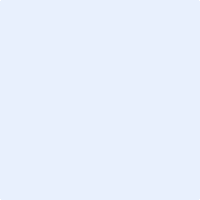 שם ראש המחלקה:   חתימת ראש המחלקה (ניתן להעלות חתימה אלקטרונית): 